ПОСТАНОВЛЕНИЕот                    № г. МайкопО внесении изменения в Административный регламент предоставления муниципальной услуги «Утверждение схемы расположения земельного участка или земельных участков на кадастровом плане территории»В целях сокращения сроков процедур утверждения схемы расположения земельного участка на кадастровом плане территории, постановляю:1. Внести изменение в Административный регламент Администрации муниципального образования "Город Майкоп" по предоставлению муниципальной услуги «Утверждение схемы расположения земельного участка или земельных участков на кадастровом плане территории», утвержденный постановлением Администрации муниципального образования "Город Майкоп" от 01.06.2017 N 615 "Об утверждении Административного регламента Администрации муниципального образования "Город Майкоп" по предоставлению муниципальной услуги «Утверждение схемы расположения земельного участка или земельных участков на кадастровом плане территории», изложив подпункт 2.4.1 пункта 2.4 в следующей редакции:«2.4.1. Общий срок предоставления муниципальной услуги 18 дней со дня регистрации заявления об утверждении схемы расположения земельного участка или земельных участков на кадастровом плане территории, за исключением случая, предусмотренного п.2.4.2.»2. Опубликовать настоящее постановление в газете «Майкопские новости» и разместить на официальном сайте Администрации муниципального образования «Город Майкоп».3. Настоящее постановление вступает в силу со дня его официального опубликования.Глава муниципального образования«Город Майкоп»                                                                            А.В. НаролинАдминистрация муниципального 
образования «Город Майкоп» 
Республики Адыгея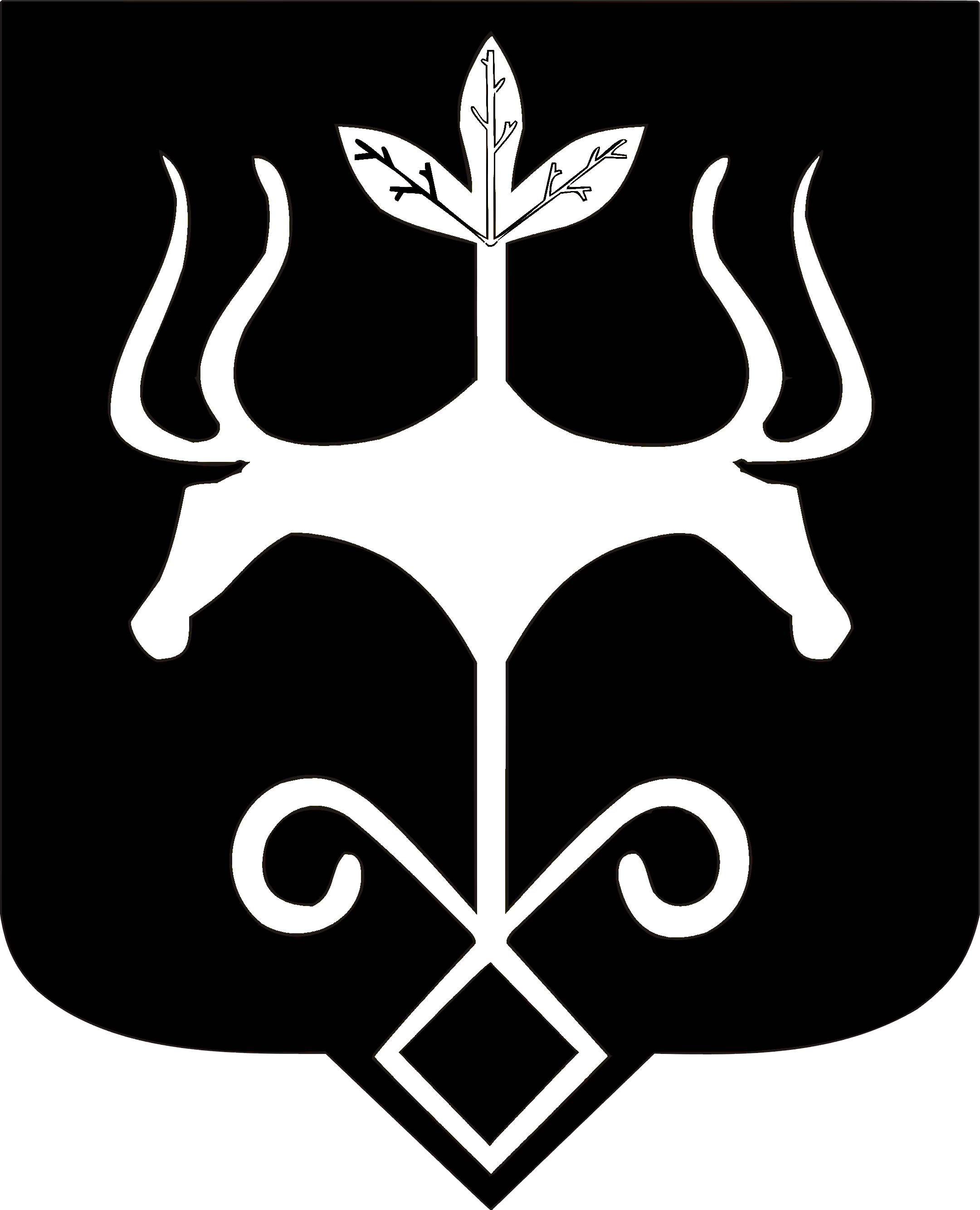 Адыгэ Республикэм
муниципальнэ образованиеу «Къалэу Мыекъуапэ» и Администрацие